Очно-заочное отделениеКалендарно - тематическое планирование 8 класс - химияО.С. Габриелян . Химия-8 класс. М.: Дрофа, 2013.2019-2020 учебный год 2 полугодиеВопросы для изучения во2-м полугодии:Соединения химических элементов. Изменения, происходящие с веществами. Растворение. Растворы. Реакции ионного обмена и окислительно- восстановительные реакции.Расчетные задачи:Расчеты, связанные с понятием «доля» (массовая, объемная). Вычисление по химическим уравнениям.Лабораторный практикум (для ознакомления): Анализ почвы и воды.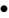  Приготовление раствора сахара и определение массовой доли его в растворе.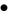  Классификация химических реакций. Реакции ионного обмена. Условия протекания химических реакций до конца. Свойства кислот, оснований, оксидов, солей. Решение экспериментальных задач.№п/пТема урокаДата Д/задание2 полугодие2 полугодие2 полугодие1.Чистые вещества и смеси. Массовая и объёмная доля компонентов в смеси, в т.ч. и доля примесей. Расчёты, связанные с понятием «доля» (массовая, объёмная). Физические явления в химии.20.01С. 141 -156 упр 4 с. 144с.145-149 упр.2,5,6 с.1492Типы химических реакций. Закон сохранения массы веществ. Химические уравнения.Реакции соединения и разложения. 27.01С.156-182  упр 3  с.167Упр 3 с. 172Упр 1. С.177Упр 2 с. 1823Реакции замещения. Реакции обмена. Решение расчётных задач «Вычисление по химическим уравнениям».17.02С.182-196  Упр 2,4 с. 187Упр 4,5 с. 1924Растворение как физико-химический процесс. Растворимость. Электролиты и неэлектролиты. Ионы, катионы и анионы. Электролитическая диссоциация, ее основные положения.02.03с.210-227 упр.7 с.217упр 3.4.5с. 2275Реакции ионного обмена. Электролитическая диссоциация кислот, оснований, солей06.04с.228-258            упр.2,5 с.235 упр.3,4,5 с.242упр 1 с. 252упр2,3 с.2586Генетическая связь между классами неорганических веществ.13.04С.259 – 261Упр2 с.2617Окислительно-восстановительные реакции. Упражнения в составлении окислительно- восстановительных реакций. Свойства простых веществ металлов и неметаллов, кислот, солей в свете ОВР.Обобщение и систематизация знаний по курсу 8 класса.Тест за 2-е полугодие.18.05Повторить конспектыупр.1 с.268